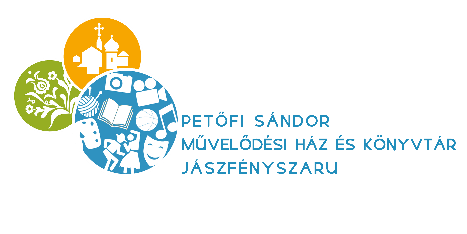 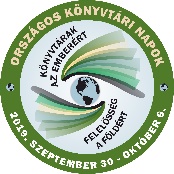 Név:_______________________________________________________ Osztály: ______________			Leadási határidő : 2019. november 29.I.FORDULÓ 3-4. osztályFiny Petra: A fűszerkatona című könyvébőlAusztráliai mesékElső mese: A madár, aki a tollaiba zárta a szivárvány színeitMi az a tűzhányó?: …………………………………………………………………………Mi az oncidium?: …………………………………………………………………………….(Használd az Idegen szavak és kifejezések szótárát vagy a http://www.tintakiado.hu/dictionary_idegenszotar.php linket !)Rajzolj ide egy szépséges paradicsommadarat!Második mese: A koala bűzös leheleteMiért volt bűzös a koala lehelete?.............................................................…………………………………………………………………………………………………………………………Kitől kapott jótanácsot a koala?.................................................................Mitől lett más a koala lehelete?.................................................................…………………………………………………………………………………………………………………………..Mire használjuk mi emberek az eukaliptusz fa olaját?...............................…………………………………………………………………………………………………………………………..Harmadik mese: A kenguru, aki a Holdra akart ugraniMiért akart a kenguru a Holdra ugrani?.....................................................………………………………………………………………………………………………………………………..Mi volt az ezüstszőrű kenguru visszatérő álma?........................................………………………………………………………………………………………………………………………..…………………………………………………………………………………………………………………………..Negyedik mese: Az életkígyó és a halálkígyóMilyen volt, és miket csinált a halálkígyó?................................................………………………………………………………………………………………………………………………………………………………………………………………………………………………………………………A Kígyóvarázsló hogyan vetett véget a halálkígyó hatalmának?.................……………………………………………………………………………………………………………………….………………………………………………………………………………………………………………………………………………………………………………………………………………………………………………Mit gondoltok, a Kígyóvarázsló igazságos döntést hozott? Miért?.............………………………………………………………………………………………………………………………………………………………………………………………………………………………………………………………………………………………………………………………………………………………………………Ötödik mese: Hogyan lett a strucc kopasz?Kik kértek tollat a strucctól?....................................................................……………………………………………………………………………………………………………………………………………………………………………………………………………………………………………….A Madarak Királya hogyan változtatta át a struccot?................................……………………………………………………………………………………………………………………….……………………………………………………………………………………………………………………….Melyik mese tetszett nektek a legjobban? Miért?............................................……………………………………………………………………………………………………………………………………………………………………………………………………………………………………………………………………………………………………………………………………………………………………..………………………………………………………………………………………………………………………Jó olvasást kívánnak a könyvtárosok!